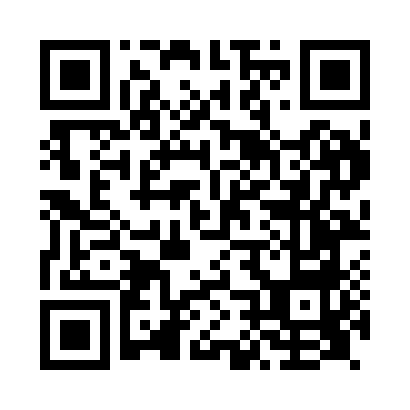 Prayer times for New Luce, Dumfries and Galloway, UKMon 1 Jul 2024 - Wed 31 Jul 2024High Latitude Method: Angle Based RulePrayer Calculation Method: Islamic Society of North AmericaAsar Calculation Method: HanafiPrayer times provided by https://www.salahtimes.comDateDayFajrSunriseDhuhrAsrMaghribIsha1Mon3:054:461:237:0810:0111:422Tue3:054:471:247:0810:0011:423Wed3:064:481:247:0710:0011:424Thu3:064:491:247:079:5911:415Fri3:074:501:247:079:5811:416Sat3:074:511:247:079:5711:417Sun3:084:521:247:069:5711:408Mon3:094:531:257:069:5611:409Tue3:094:541:257:069:5511:4010Wed3:104:551:257:059:5411:3911Thu3:114:561:257:059:5311:3912Fri3:114:581:257:049:5211:3813Sat3:124:591:257:049:5111:3814Sun3:135:001:257:039:5011:3715Mon3:135:021:257:039:4811:3716Tue3:145:031:267:029:4711:3617Wed3:155:051:267:019:4611:3618Thu3:165:061:267:019:4411:3519Fri3:175:081:267:009:4311:3420Sat3:175:091:266:599:4211:3421Sun3:185:111:266:589:4011:3322Mon3:195:121:266:589:3911:3223Tue3:205:141:266:579:3711:3124Wed3:215:161:266:569:3511:3025Thu3:215:171:266:559:3411:3026Fri3:225:191:266:549:3211:2927Sat3:235:211:266:539:3011:2828Sun3:245:221:266:529:2911:2729Mon3:255:241:266:519:2711:2630Tue3:265:261:266:509:2511:2531Wed3:275:281:266:499:2311:24